REFERAT 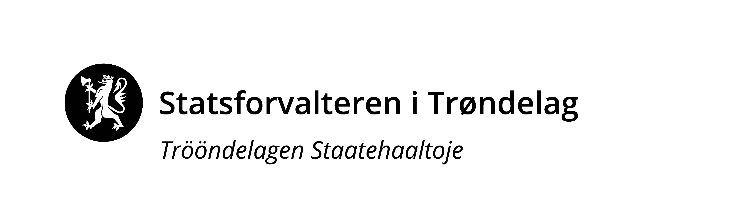 Ragnhild ønsket alle velkommen til møtet, og gjennomgikk oversikten over representanter, forfall og varaer. Samarbeidsforum har to nye faste representanter, Margit Kristensen Myrseth (Trøndelag sørvest) og Heidi Holmen (Nord universitet).Sak 1/2024     AktueltReferatet fra møtet i samarbeidsforum Dekom 5. oktober, ble godkjent uten anmerkninger, og ble publisert på hjemmesida til Statsforvalteren i oktober 2023. Alle referat legges dessuten i Teamsgruppa til samarbeidsforum.KDs Høringskonferanse om kvalitetsutvikling – 18. januar 2024Kunnskapsdepartementet inviterer til åpne høringskonferanser om kvalitetsutvikling i skolen. Høringskonferansene er en del av departementets oppfølging av utvalget for kvalitetsutvikling i skolen sin hovedinnstilling, NOU 2023: 27 Et nytt system for kvalitetsutvikling - for elevenes læring og trivsel. Denne ble levert til kunnskapsminister Kari Nessa Nordtun i november 2023.Orientering om status på følgeforskning av DekomOsloMet hadde ikke anledning til å delta på dette møtet, og temanotat 5 var heller ikke offentliggjort av Udir. Sekretariatet vurderte det derfor slik at saken utgikk denne gang. OsloMet inviteres til senere møter.I etterkant av møtet har temanotat 5 blitt tilgjengelig på Udirs hjemmesider: Les mer her: Positiv utvikling i desentralisert ordning for skole (udir.no)Oppdrag knyttet til implementering av nye læreplanerUtdanningsdirektoratet arbeider med oppdraget fra Kunnskapsdepartementet om å styrke skolenes arbeid med fagfornyelsen og læreplanverkene LK20 og LK20 samisk. Samarbeidsforaene kan spille en rolle i dette arbeidet, i samarbeid med Statsforvalter.Arbeidet skal foregå innenfor eksisterende strukturer og det er nærliggende at samarbeidsforaene involveres med tanke på hvordan arbeidet med læreplanverket kan løftes fram for eksempel på arenaer som allerede eksisterer og arrangementer som er planlagt. Hovedformålet med tiltakene i oppdraget er å støtte arbeid som fremmer elevenes læring, mestring og trivsel, i tråd med målene i læreplanverket. Lærere, skoleledere og skoleeieres arbeid med LK20 og LK20 samisk foregår over tid, og er en prosess som fortsatt pågår. Målet er videre at tiltakene vil understøtte kontinuerlig utviklingsarbeid lokalt med elevenes læring, læringsmiljøet og realiseringen av intensjonene med læreplanverket. 

Det vil etter all sannsynlighet gå ut et oppdragsbrev til samarbeidsforaene der det vil være opp til hvert enkelt fylke å velge hvordan oppdraget tas ned. Dette må vi komme tilbake til på senere møter. Samarbeidsforum har over flere år hatt fellestiltak gående som har satt læreplanen i fokus; først Fagfornyelseskorpset – og deretter LK20 og vurdering/God undervisnings- og vurderingspraksis.Implementering av ny opplæringslov Statsforvalteren mottar mange forespørsler knyttet til innlegg om ny opplæringslov. Vi kommer til å bruke sektormøtet til noe informasjon og veiledning om ny lov, men også andre kanaler. Det vil være umulig å komme ut til alle som spør, så kompetansenettverkene/regionene oppfordres til å gå sammen.

Husk også at hovedlinjene i loven består. Udir har publisert en oversikt over de viktigste endringene. Les mer på Udir sin landingsside for ny opplæringslov: 
https://www.udir.no/regelverk-og-tilsyn/skole-og-opplaring/ny-opplaringslov/ny-opplaringslov-formal/
Forskrift til opplæringsloven og merknader er på høring.

Knut Storeide tipset om webinar om ny opplæringslov på Veilederen.no. Sak 2/2024	Rullering av (vedlegg til) styringsdokumenter i Dekom
Styringsdokumentene med forslag til rullering av vedlegg, var utsendt på forhånd. Statsforvalteren understreker at det i hovedsak er vedleggene som er rullert/revidert. I Langsiktig plan for Dekom, må samarbeidsforum vurdere å sette inn et avsnitt om koordinering. Dette ble drøftet under sak 3/2024.Dersom noen oppdager feil i Trøndelag i kart og tall, som ligger i Rammeverket for Dekom, gi tilbakemelding til sekretariatet. Det var ellers ingen kommentarer til dokumentene.Vedtak:
Vedleggene ble rullert og fastsatt slik de ble framlagt til møtet.Sak 3/2024 	Økonomi 2024Bjørn viste til at Statsforvalteren ikke hadde mottatt tildelingsbrev fra Udir, men det er gitt signaler om at tildelingen vil ligge på samme nivå som i fjor. Det ble dermed framlagt et foreløpig budsjett basert på føringer som ligger i langsiktig plan for Dekom i Trøndelag, samt tidligere vedtak i samarbeidsforum. Formlene i regnearket baserer seg på fordelingsnøkkelen som er vedtatt i langsiktig plan.Overordnet budsjett (foreløpig!)Røde beløp er usikre.

Tabell som viser forhåndsrammerI tillegg kommer midler til koordinering, i henhold til vedtaket.
Jan Ole stilte spørsmål ved eksisterende praksis omkring direktetildeling til UH/UP1. For Fosennettverket er det slik at deres hovedpartnere er SePU. De bruker alle tilskuddsmidler de blir tildelt til dette samarbeidet – og det planlegges også for det framover. Spørsmålet er om det er riktig med så stor andel av den trønderske potten til UP1. Kanskje er det på tide at nettverkene selv får velge partnere? Det vil bli aktuelt å komme tilbake til denne problemstillingen ved revisjon av den langsiktige planen – og også ved en eventuell sammenslåing av de tre ordningene.Det var mange perspektiver som ble løftet opp m.h.t koordinering. Det var ikke alle i møtet som visste om regionens skjønnsmidler ble brukt til koordinering – og heller ikke at disse midlene var øremerket «oppvekst», og ikke bare skole. Flere vil oppfordre kommunedirektørene til å ta til orde for å skru opp beløpet for denne tildelingen.Både kompleksitet og størrelse på nettverket, mengde virksomheter, avstand og kommunes tilgang til kompetanse ble diskutert i møtet. Kirsti var litt betenkt over at en for stor andel innenfor alle ordningene ble bundet opp til stillingsressurser; dette ga nettverkene mindre handlingsrom til selve kompetanseutviklingen. Hun ba derfor om en viss fleksibilitet – og at tildelingen til koordinator kunne inngå i en samlet tildeling, hvorav det var angitt en maks-grense for hva som kunne brukes til koordinering. Dette mente hun ville gi nettverkene nødvendig handlingsrom.Det var enighet i gruppen om at prinsippet fra gårdagens møte om at Trondheim/Malvik, som er det største nettverket m.t.p elever, og også årsverk, får en større andel enn resten. Nettverket for VG har stor geografisk utstrekning, mange og store skoler – og også et stort innslag av private skoler. De ba om samme beløp som Trondheim/Malvik innenfor Dekom. Det ble enighet om denne fordelingen uten avstemning.
Forslaget samarbeidsforum endte opp med å enes om, var at det for årets tildeling ble satt av 1, 5 millioner, og at alle nettverk fikk bruke inntil kr 100 000 på koordinering – men at Trondheim/Malvik og nettverket for VG får bruke inntil kr 300 000 på koordinering. Dette vedtaket gjelder for 2024. Samarbeidsforum må vurdere hvordan dette eventuelt skal inngå i den langsiktige planen for Dekom. Det blir skrevet et samlet tilskuddsbrev til alle nettverk. Beløp i beslutningsgrunnlag - og til beløp koordinering, vil gå fram av dette brevet. Dette gir nettverk, som ønsker å bruke en større andel til kompetansetiltak, frihet til å ta av beløpet tildelt til koordinering. Det var enighet om at de føringene/beskrivelsene av hvilke oppgaver som forventes lagt til den som koordinerer, som er beskrevet for Kompetanseløftet, også skal gjelde i Dekom. 

Enstemmig vedtatt.Bjørn minnet til slutt om fristen for å levere beslutningsgrunnlag – og at informasjonen fra dette møtet måtte deles med aktørene i partnerskapet. Selv om det brukes midler fra tidligere års tildelinger, skal det ikke legges inn i årets beslutningsgrunnlag. Tiltak som skal inn i beslutningsgrunnlag for årets tilskuddsmidler skal kvalitetssikres opp mot kriteriene for ordningen – og være nedfelt i partnerskapets langsiktige plan. Tiltak og beløp for tiltak skal være avklart med UH, og det skal tas utgangspunkt i anslaget/forhåndsramme skissert i møtet i samarbeidsforum 12. januar.  Sak 4/2024	Fellestiltakene – orientering om status på tiltaksgjennomføringen  Om begynneropplæringstiltaket
1.  Følgende tre nettverk har ønsket å delta i tiltaket: Innherred, Trondheim/Malvik (delt i to) og Gauldal. Det er gjort beregninger omkring kostnad knyttet til prosjektets omfang (Sak 11/2023).2. Perioden blir nå 2 år, og med litt ulik oppstart for de tre nettverkene som har ønsket å delta i videreføringen3. Innholdet er fortsatt knyttet til god begynneropplæring (utforskende og elevaktive arbeidsmetoder). Formen er modellering, mellomarbeid og erfaringsdeling. Noen endringer på organiseringen av samlingene. Matematikksenteret og Skrivesenteret er sammen om alle samlinger, ikke samlinger hvor lesing/skriving og matematikk splittes. 4. Tiltaket ble fullfinansiert med 2023-midler.5. Planen for periode 2 av tiltaket er revidert.

Om tiltaket god undervisnings- og vurderingspraksis etter LK20Pulje 1 er gjennomført og evaluert. Flere nettverk meldte interesse for pulje 2, men var usikre på om skolene nå hadde kapasitet – og når det eventuelt burde starte opp. Gruppearbeid i samarbeidsforum 5. oktober. Innspillene fra dette ble oversendt prosjektgruppa. Samarbeidsforum mener konseptbeskrivelsen/planen bør revideres på grunnlag av erfaringer fra pulje 1, samt innspill gitt i samarbeidsforum 5. oktober. Revidert plan og informasjon om datoer ble utsendt til samarbeidsforum når prosjektgruppa hadde bearbeidet innspillene.31. januar 2024, blir det digitalt infomøte for nettverkskoordinatorer, ledelse og evt. lærere og andre interesserte fra skoler som vurderer å delta i pulje 2 av tiltaket. Skoler som ønsker å delta må bruke februar og mars til å kartlegge behov/mulighet for å delta i tiltaket og planlegge hvordan det kan organiseres best på egen skole. Skoler som ønsker å delta må innen 22. mars 2024 sende en kort søknadstekst om å delta på satsinga til nettverkskoordinator for regionen. Skoler som har deltatt tidligere kan også delta denne gangen.Økonomiske konsekvenser for 2024 - midler er kun knyttet til høstens erfaringskonferanse (se forrige sak). Ellers er tiltaket finansiert ut fra kjente kostnader.
Samarbeidsforum kommer fortsatt til jevnlig å få oppdatering på status innenfor de to fellestiltakene – og alle aktører må være gode på å etterspørre virkning i klasserommene. De faste UH-partnerne må svært gjerne delta sammen med nettverkene sine i disse tiltakene.Sak 5/2024     Webinarer om lokalt gitt muntlig, og lokalt gitt muntlig praktisk eksamen v/Kjersti Wæge (Matematikksenteret)Etter at saken var oppe i samarbeidsforum 5. oktober, ba sekretariatet prosjektgruppa ved Skrivesenteret og Matematikksenteret om å komme med forslag om hvordan de digitale samlingene kunne legges opp, og hvilket tidsrom de kunne gjennomføres. De fikk også innspill som var gitt i drøftinger i samarbeidsforum. Kjersti la fram forslagene i presentasjonen som er vedlagt, og med bakgrunn i innspill i møtet ble disse noe justert (se punktene under): Samling om muntlig-praktisk eksamenDigital3 timer (12:00 – 15:00)Tidspunkt: Uke 16 eller 17Tre fag:Matematikk ved MatematikksenteretNaturfag ved Naturfagsenteret (må avklares)Arbeidslivsfag (forslag i møtet om å kontakte yrkesfaglærerutdanningen ved NTNU)Det vil bli én digital samling per fag, på ulike tidspunkt, slik at flest mulig lærere kan delta.Samling om muntlig eksamenDigital3 timer (12:00 – 15:00)Tidspunkt: Uke 16 eller 17Seks fag: Norsk, engelsk, samfunnsfag, KRLE, fremmedspråk og norsk fordypning Det vil bli én digital samling per fag, på ulike tidspunkt, slik at flest mulig lærere kan delta.Representantene i samarbeidsforum møtte forslagene med stor interesse. Det erfares at det er brytninger mellom gammel og ny praksis – og at det kan «henge i» manglende læreplanforståelse/forståelse av innholdet i kompetansebegrepet. Det trengs støtte i å lage gode oppgavetyper/oppgavetekster, og å vurdere en prestasjon på disse eksamensformene. Da er det fint å gjøre noe sammen i Trøndelag. 
Etter våren 2024 vil slike samlinger gjennomføres hver høst, slik at lærere kan bli inspirert til eventuelt å endre opplæringen/undervisningen i fagene. Dette vil i så fall føre til en merkostnad og dermed økt bevilgning fra samarbeidsforum i 2024. Slike samlinger vil også kunne støtte rekruttering av sensorer. Mange faglærere er ikke trygge nok på selve eksamenssituasjonen (Hva er gode og valide oppgaver, og hvordan vurderer man kompetansen som kommer fram muntlig eller muntlig-praktisk? Er man på linje med andre sensorer?)

Det ble gitt innspill om at det bør være seks ulike datoer slik at flest mulig får til å delta. Ulike tidspunkt på halvdagene er også å foretrekke (av samme grunn). Det bør også framgå av invitasjonen at det anbefales å legge til rette for et lokalt arbeidsseminar, slik at lærerne får bruke det de har lært til å jobbe med utforming av eksamensoppgaver som kan brukes til vårens eksamen. Møtet ble avsluttet klokken 11:30, og alle fikk en tidlig lunsj på Scandic Nidelven før helg.
Referent: Ragnhild Sperstad Lyng og Bjørn RistTil stedeAnn Kristin Geving, VærnesregionenKjersti Wæge, NTNU Matematikksenteret Ruth Grüters, NTNU Harald Morten Steen, Levanger/VerdalKirsti Sandnes Fjær, Ytre Namdal 
Fredrik Steinsvik, Indre Namdal
Gisle Almlid-Larsen, Innherred 
Gerd Staverløkk, Gauldalsregionen (vara)
Margit Kristensen Myrseth, Trøndelag sørvest
Tove Rosset, PPT-ledernettverket (vara)Knut Storeide, Midtre NamdalHeidi Holmen, Nord universitet Mikael Lyngstad, Trondheim/Malvik Tarjei Moen, kompetansenettverket for videregående skoler Hilde Lein, Utdanningsforbundet 

Sekretariatet:Bjørn Rist, StatsforvalterenRagnhild S. Lyng, StatsforvalterenForfall
Svein-Harald Nygård, StatpedElin Bø Morud, NTNU
May-Iren Skamfer Evenmo, KS
Liv Iren Grandemo, Nord universitetDato og stedMøte i samarbeidsforum for Dekom 12. januar 2024Kl. 08.30 - 11.30Scandic Nidelven hotell, TrondheimForventet beløp Trøndelag 2024Kr 20 000 000Direktetildeling til UH - UP1 
(Her avventer vi rapportering fra UH mht mindreforbruk i 2022 og 2023 og mulig fratrekk i årets tildeling)Kr 5 000 000Grunntilskudd til alle kompetansenettverkKr 3 300 000Møter i samarbeidsforumKr 400 000Fellestiltak læreplan og vurdering
Årlig erfaringssamling for deltakere i begge puljene (høst 2024)Kr 216 000KoordineringKr 1 500 000Webinar fellestiltak Lokalgitt eksamen
(Ble finansiert med 2023-midler)Kr 0Samisktiltaket
(reise og opphold for deltakerne – som kommer fra ulike nettverk)Kr 100 000 Til fordeling kompetansenettverkene(Med utgangpunkt i fordelingsnøkkel etter årsverk)Kr 9 484 000 InnherredsnettverketKr 831 311 Nettverket Levanger-VerdalKr 795 907 Nettverket Midtre NamdalKr 631 555 Nettverket Ytre NamdalKr 477 858 Gauldal-nettverketKr 919 200 Værnes-nettverket Kr 854 230 Nettverket Trøndelag sørvestKr 1 013 317 Nettverket Trondheim-MalvikKr 3 044 907 Nettverket for de videregående skoleneKr 3 090 422 Nettverket Indre NamdalKr 435 932 Fosen-nettverketKr 689 360